 أقر أنا رئيس المجموعة مقدّم الطلب بأن جميع المعلومات المدونة صحيحة وأن ألتزم بمعايير وأخلاقيات البحث العلمي وأتحمل مسؤولية ما يترتب على ذلك.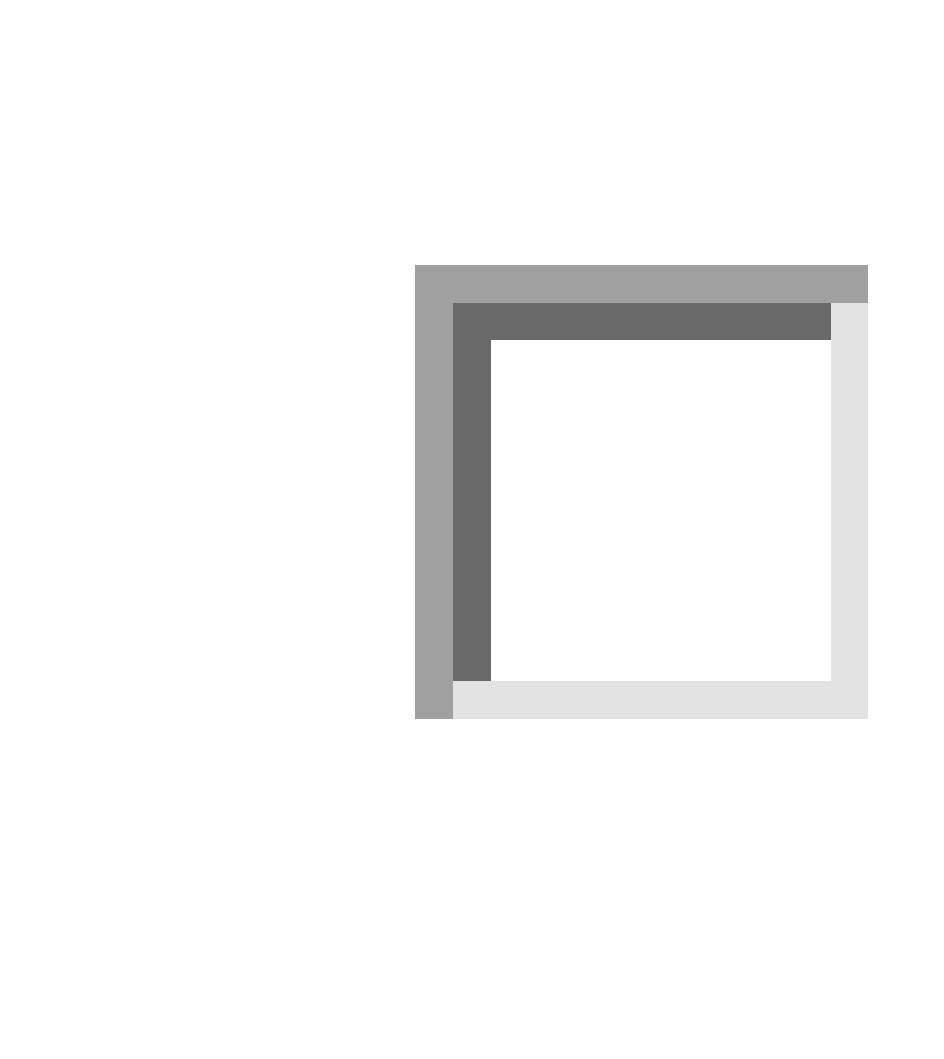 I certify as the submitting faculty main researcher that all the given information is correct, and adheres to the standards and ethics of scientific research, and I am responsible for the consequences.  أقر باطلاعي على الشروط والضوابط الخاصة بمبادرة جامعة شقراء لبرنامج المجموعات البحثية قبل تقديم الطلب وتعهدي بالالتزام بها.I have read and accepted all terms and conditions provided by “Shaqra University” for participation in the Research Groups Program before submitting this application, and I pledge to abide by them.اسم المجموعة المقترحProposed Research Titleاسم المجموعة المقترحProposed Research Titleاسم المجموعة المقترحProposed Research Titleاسم المجموعة المقترحProposed Research Titleالكلية/ القسم:College/Department: الكلية/ القسم:College/Department: تخصص المجموعة:Specialization of the Groupتخصص المجموعة:Specialization of the Groupتصنيف المجموعة:Classification of  the Group:   تصنيف المجموعة:Classification of  the Group:   How  cl                                	☐ Basic (اساسي) ☐ Applied (تطبيقي)  ☐ Other, Please specify (اخرى)How  cl                                	☐ Basic (اساسي) ☐ Applied (تطبيقي)  ☐ Other, Please specify (اخرى)تصنيف المجموعة:Classification of  the Group:   تصنيف المجموعة:Classification of  the Group:   How  cl                                	☐ Basic (اساسي) ☐ Applied (تطبيقي)  ☐ Other, Please specify (اخرى)How  cl                                	☐ Basic (اساسي) ☐ Applied (تطبيقي)  ☐ Other, Please specify (اخرى)برامج تحقيق الرؤية ٢٠٣٠ المتوافقة مع النشاطThe Vision 2030 Realization  Programs related to the activityبرامج تحقيق الرؤية ٢٠٣٠ المتوافقة مع النشاطThe Vision 2030 Realization  Programs related to the activity*                                                       List of Participating Faculty Members*                                                       List of Participating Faculty Members*                                                       List of Participating Faculty Members*                                                       List of Participating Faculty Members* لن ينظر في أي مقترح ناقص المعلومات                                                                     Incomplete applications are not accepted* لن ينظر في أي مقترح ناقص المعلومات                                                                     Incomplete applications are not accepted* لن ينظر في أي مقترح ناقص المعلومات                                                                     Incomplete applications are not accepted* لن ينظر في أي مقترح ناقص المعلومات                                                                     Incomplete applications are not acceptedشرح للموضوع  المقترح للمجموعةDescription of the Proposed Research Groupرؤية المجموعةGroup Visionمهام المجموعة البحثيةMissions of the Proposed Research Groupالأهداف الرئيسيةGeneral Objectivesأهمية المجموعة للجامعة والمجتمعThe Importance of the Work of Proposed Research Group to the University and the Societyالأبحاث المتوقعةSuggested Researches by the Groupالشراكات المتوقعةExpected Partnershipsالنتائج  العلمية المتوقعةThe Expected OutcomesالبياناتDataالباحث مقدم الطلب Applicant Researcherالإسم                                               Nameالتوقيع                                   Signature    التاريخ                                            Date          /            /   1442 هـ     (            /            /  2020 م)